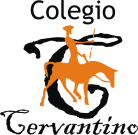 HOJA   DE   TRABAJO  EL  DIALO GO   TEATRAL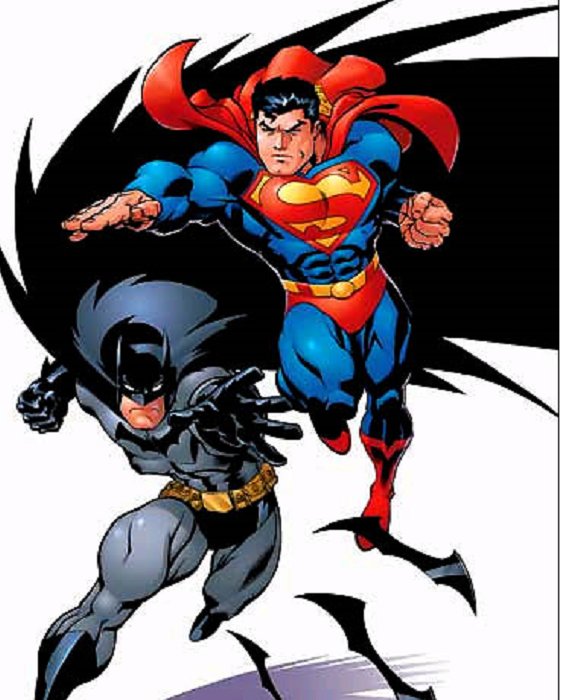 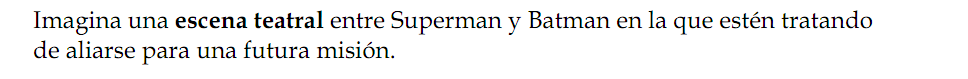          No  te olvides  de escribir con buena letra y sin faltas de ortografía